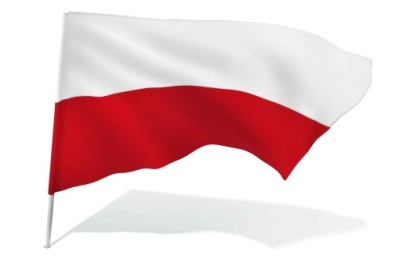 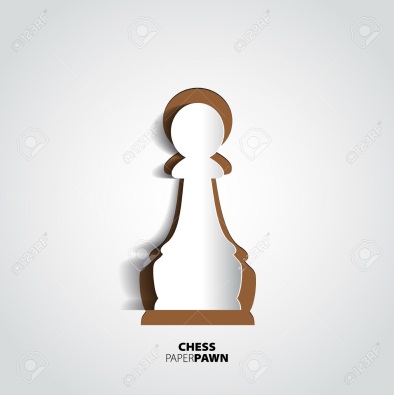 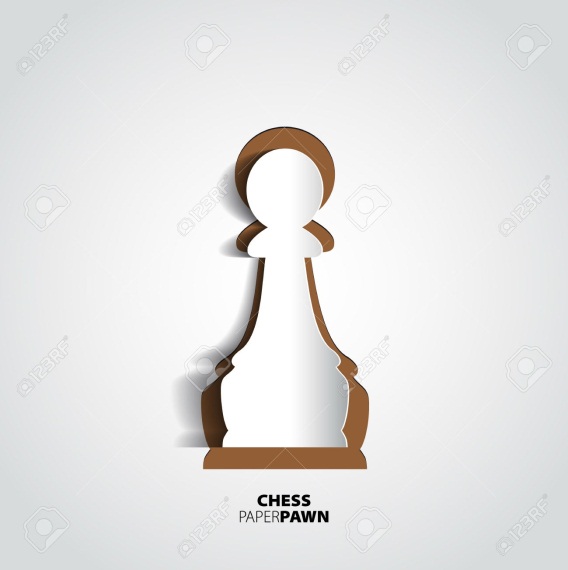 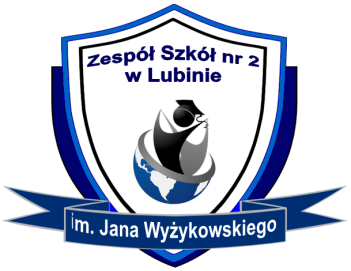 ZASADY ORGANIZACJI I UCZESTNICTWA wIV Turnieju Szachowym  „Barbórka 2018”POLSKA NIEPODLEGŁApod Honorowym Patronatem Posła na Sejm RP Krzysztofa KubowaZespół Szkół nr 2 im. Jana Wyżykowskiego w LubinieZAŁOŻENIA PODSTAWOWE   Niniejsze Zasady odnoszą się do Uczestników oraz innych osób obecnych podczas trwania  IV Turnieju Szachowego „Barbórka 2018” Polska Niepodległa, rozgrywanego w Zespole Szkół nr 2 im. Jana Wyżykowskiego w Lubinie, ul. Szpakowa 1, 59 – 300 Lubin, dalej „ZS nr 2 w Lubinie”. Turniej odbędzie się w dniach 24-25.11.2018 r. Niniejsze opracowanie określa zasady organizacji i uczestnictwa w Turnieju i jest dokumentem uzupełniającym w stosunku do Regulaminu IV Turnieju Szachowego „Barbórka 2018” Polska Niepodległa, zamieszczonym w osobnym pliku na stronie ZS nr 2 w Lubinie 
w zakładce IV Turniej Szachowy).Przez następujące określenia użyte w niniejszych zasadach rozumie się:Organizator – Komitet Organizacyjny w składzie:Bogdan Dudek  – dyrektor szkoły/przewodniczącyPaweł Kura – wiceprezes zarządu Związku Pracodawców Polska MiedźJózef Bałdyga – główny sędzia/zastępca przewodniczącegoMagdalena Kaliska – Drozd – wicedyrektor /zastępca przewodniczącego ds. organizacji Imprezy Sławomir Kucharczyk – Przewodniczący Rady RodzicówAnna Żukrowska – Witek – nauczyciel/członek zespołu Bezpieczna Szkoła, członek zespołu ds. profilaktykiWiesław Jaszek – nauczyciel/osoba odpowiedzialna za ewakuacjęMaria Mokrzycka – pielęgniarkaAgnieszka Szablewska  – pracownik administracji szkołyRenata Zujewicz- nauczyciel/koordynator ds. mediównauczyciele ZS nr 2 w Lubinie;Turniej/Turniej Szachowy/Impreza – dwudniowe rozgrywki szachowe, odbywające się w Zespole Szkół nr 2 w Lubinie, w dniach: 24 listopada 2018 r. – grupa B25 listopada 2018 r. – grupa A; c.   Uczestnik – osoba biorąca udział w IV Turnieju Szachowego Barbórka 2018 Polska Niepodległa;d. Regulamin – Regulamin IV Turnieju Szachowego Barbórka 2018 Polska Niepodległa, zamieszczony w osobnym pliku na stronie ZS nr 2 w Lubinie w zakładce IV Turniej Szachowy „Barbórka 2018” Polska Niepodległa;e. Zasady – Zasady organizacji i uczestnictwa w IV Turnieju Szachowego Barbórka 2018 Polska Niepodległa, zamieszczone w osobnym pliku na stronie ZS nr 2 w Lubinie zakładce IV Turniej Szachowy „Barbórka 2018” Polska Niepodległa;f. Sponsor – osoby fizyczne lub prawne wymienione w materiałach opracowanych przez Organizatora.Oficjalny serwis internetowy z informacją o Turnieju znajduje się pod adresem  www.zs2lubin.edu.pl – zakładka  IV Turniej Szachowy „Barbórka 2018” .Organizator zastrzega sobie prawo do wprowadzenia zmian w programie Turnieju,  Regulaminie i Zasadach oraz zobowiązuje się do publikowania na stronie internetowej aktualnych informacji. Interpretacja Regulaminu i Zasad należy do Organizatora.Przepisy Zasad stanowią integralną część zgłoszenia uczestnictwa w Turnieju.Zasady kierowane są do wszystkich osób, które w czasie trwania Turnieju będą przebywały na terenie, na którym przeprowadzana jest Impreza. Uczestnictwo w Turnieju lub obecność innych osób  w trakcie trwania Turnieju jest tożsame 
z zobowiązaniem ze strony uczestnika lub innych osób do przestrzegania postanowień Zasad i Regulaminu.Celem Zasad jest zapewnienie bezpieczeństwa poprzez określenie zasad zachowania się osób obecnych na Turnieju i korzystania przez nie z infrastruktury udostępnionej przez Organizatora.Impreza ma charakter otwarty, uczestnicy to: społeczność szkolna i pozaszkolna, która zgłosiła swoją chęć wzięcia udziału w Turnieju.II. WARUNKI UCZESTNICTWAZgodnie z niniejszymi Zasadami wypełnienie formularza zgłoszeniowego jest jednoznaczne ze zgłoszeniem udziału. Oznacza również akceptację postanowień Zasad i Regulaminu oraz pozostałych ustaleń zawartych pomiędzy Uczestnikiem a Organizatorem. Rejestracji uczestników można dokonać poprzez:formularz on-line dostępny na stronie chessarbiter.com/turnieje.php  do 23.11.2018 r., lub do zamknięcia listy uczestników (rejestracja „on-line”);wypełnienie papierowego formularza w dniu rozpoczęcia Turnieju od godziny 09:00 do 09:30. O zapisach decyduje kolejność zgłoszeń. Zapisy po godzinie 9.30 zostaną przyjęte, gdy będą jeszcze wolne miejsca. Uczestnik zaczyna wówczas rozgrywki od II rundy, przy czym w sytuacjach spornych ostateczna decyzja należy do Organizatora. Liczba osób uczestniczących w Turnieju Szachowym jest ograniczona do 140 uczestników/ dzień. Organizator zastrzega sobie prawo do zamknięcia listy zapisów przed 24.11.2018 r.
w przypadku wcześniejszego jej zapełnienia.Organizator nie ponosi odpowiedzialności za szkody związane z wprowadzeniem błędnych danych Uczestnika do formularza rejestracyjnego.Uczestnik pokrywa we własnym zakresie koszty ubezpieczenia, dojazdu na Turniej oraz koszty noclegu.Propozycja noclegu:SZKOLNE SCHRONISKO MŁODZIEŻOWE W LUBINIE kontakt:al. Komisji Edukacji Narodowej 6 a                 P.  Drobik Paulina, Żmuda Roksana w godz. 7.00-19.0059-300 Lubin, woj. Dolnośląskie,                                                                                 TEL 76 746 67 62W Turnieju obowiązuje wpisowe w wysokości: Grupa A – 30,00 zł (junior do lat 16 i młodszy – 15,00 zł)Grupa B – 10,00 zł Wpisowe płatne jest w dniu Turnieju, w miejscu wyznaczonym przez Organizatora.Podczas Imprezy zabrania się w szczególności: - posiadania i spożywania alkoholu, - posiadania i zażywania środków odurzających lub substancji psychotropowych lub innych podobnie działających środków, - zaśmiecania terenu imprezy, niszczenia infrastruktury, - wprowadzania zwierząt, za wyjątkiem psów – przewodników.  Organizator Turnieju odmówi wstępu na Imprezę oraz przebywania na niej osobom: - znajdującym się pod wpływem alkoholu, środków odurzających, psychotropowych  lub innych podobnie działających środków, - posiadającym niebezpieczne przedmioty, materiały wybuchowe, wyroby pirotechniczne, materiały pożarowo niebezpieczne, środki odurzające lub substancje psychotropowe oraz napoje alkoholowe, - zachowującym się agresywnie, prowokacyjnie albo w inny sposób stwarzającym zagrożenie dla bezpieczeństwa lub porządku publicznego. Organizator może obciążyć Uczestnika lub innej osoby, obecnej na Imprezie, kosztami zniszczonego przez te osoby mienia w infrastrukturze ZS nr 2 w Lubinie.Organizator nie ponosi odpowiedzialności za rzeczy pozostawione lub zagubione przez Uczestnika lub inną osobę na terenie wszelkich obiektów, na których odbywać się będzie Turniej.Osoby małoletnie uczestniczą w Imprezie na wyłączną odpowiedzialność osób, które sprawują nad nimi pieczę. III. PRAWA I OBOWIĄZKI UCZESTNIKÓW1. Uczestnik lub inne osoby obecne w trakcie trwania w Turnieju mają prawo do: - przebywania na terenie Imprezy od chwili udostępnienia obiektu przez Organizatora do czasu zakończenia Imprezy tj. od godz. 8:30 do godz. 16:30, - informacji o umiejscowieniu punktów medycznych, informacyjnych, sanitarnych , a także wymogach bezpieczeństwa określonych przez Organizatora, - korzystania, w sposób zgodny z przeznaczeniem, z infrastruktury (w tym z zaplecza higieniczno – sanitarnego), która jest udostępnione do ogólnego użytku,  - korzystania z pierwszej pomocy medycznej na terenie Imprezy. 2. Uczestnik lub inne osoby obecne w trakcie trwania w Turnieju są zobowiązani: - nie zakłócać porządku publicznego, - przestrzegać postanowień Zasad i Regulaminu, - nie stwarzać zagrożenia dla bezpieczeństwu innych osób obecnych na terenie Imprezy, -stosować się do zarządzeń i poleceń służb Organizatora, a w przypadku interwencji funkcjonariuszy Policji, Straży Pożarnej lub innych uprawnionych organów – do wykonywania ich poleceń. IV. REZYGNACJA Z UDZIAŁURezygnacja z uczestnictwa w Turnieju Szachowym możliwa jest w formie: pisemnej wysłanej na adres mailowy: www.chessmanager.com/pl, mail Organizatora (sekretariat@zs2lubin.edu.pl) lub dostarczonej osobiście do sekretariatu ZS nr 2 w Lubinie.V. OCHRONA DANYCH OSOBOWYCH1. Organizator zastrzega sobie prawo do fotografowania oraz filmowania IV Turnieju Szachowego „Barbórka 2018” Polska Niepodległa, w tym jego Uczestników oraz innych osób obecnych na Imprezie. Obecność Uczestników oraz innych osób obecnych na Imprezie oznacza akceptację Regulaminu i Zasad oraz wyrażenie zgody na nieodpłatne wykorzystywanie przez Organizatora i Sponsorów Imprezy wymienionych powyżej materiałów do przygotowania sprawozdań z Turnieju, do umieszczania ich w Internecie oraz promowania Imprezy i Zespołu Szkół nr 2 im. Jana Wyżykowskiego w Lubinie.2. Wypełnienie formularza zgłoszeniowego lub potwierdzenie uczestnictwa (osobiste lub on-line) przez Uczestnika jest jednoznaczne z wyrażeniem zgody na przetwarzanie jego danych osobowych przez Organizatora w celu organizacji i przeprowadzenia Turnieju. 3. Uczestnicy oraz inne osoby obecne na Imprezie w każdym momencie mają dostęp do swoich danych osobowych. Uczestnicy oraz inne osoby obecne na Imprezie wyrażają zgodę według następującej formuły: „Wyrażam zgodę na przetwarzanie moich danych osobowych przez Organizatora w zakresie związanym z organizacją i przeprowadzeniem IV Turnieju Szachowego „Barbórka 2018” Polska Niepodległa zgodnie z ustawą z dnia 10 maja 2018 r. o ochronie danych osobowych (Dz. U. z 24 maja 2018 r., poz. 1000) i jednocześnie oświadczam, że jestem świadomy/-a faktu, że przekazanie danych jest dobrowolne, przysługuje mi prawo wglądu w dane, prawo do ich poprawiania oraz do wniesienia żądania zaprzestania ich wykorzystywania, jak i do sprzeciwu wobec ich przetwarzania”.4. Zgodnie z ustawą z dnia 10 maja 2018 r. o ochronie danych osobowych (Dz. U. z 24 maja 2018 r., poz. 1000) Organizator nie przekazuje, nie sprzedaje i nie użycza zgromadzonych danych osobowych Uczestników lub innych osób uczestniczących w Imprezie innym osobom lub instytucjom. Dane osobowe traktowane są jako informacje poufne i służą tylko i wyłącznie do celów przeprowadzenia Turnieju oraz do komunikacji pomiędzy Uczestnikiem 
a Organizatorem.5. Teren infrastruktury wykorzystanej do Organizacji Turnieju objęty jest monitoringiem wizyjnym.				VII POSTANOWIENIA KOŃCOWE1. Wszelkie prawa do nazwy i logo Turnieju są zastrzeżone na rzecz Organizatora.2. Zabrania się prowadzenia bez autoryzacji Organizatora jakiejkolwiek działalności handlowej lub innej zarobkowej, a także działalności reklamowej oraz promocyjnej na terenie Imprezy. 3. Organizator utrwala przebieg Imprezy dla celów sporządzenia dokumentacji oraz promocji lub reklamy Imprezy i imprez w przyszłych latach przez i na rzecz Organizatora oraz Sponsorów. Wejście na teren Imprezy stanowi jednoczesną zgodę Uczestnika lub innej osoby na użycie ich wizerunku w związku z produkcją, prezentowaniem, reklamowaniem lub używaniem filmu, zapisu wideo i audio oraz zdjęć z Imprezy w przekazach medialnych. 4. Niniejsze Zasady są dostępne: - na stronie internetowej organizatora: www.zs2lubin.edu.pl – zakładka IV Turniej Szachowy - na tablicy ogłoszeń w holu szkoły. 5. Zasady oraz Regulamin przestają obowiązywać po zakończeniu Imprezy.6. Uczestnik lub inna osoba obecna na Imprezie oświadczają, że zapoznały się z Zasadami
i Regulaminem, akceptują postanowienia w nich zawarte oraz wyraża zgodę na wszystkie postanowienia Regulaminu i zobowiązuje się do ich przestrzegania.Zespół Szkół nr 2im. Jana Wyżykowskiego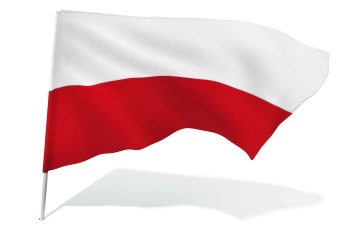 ul. Szpakowa 1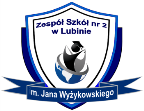 59 – 300 LubinTel./fax 722 200 513e-mail: www.chessmanager.com/pl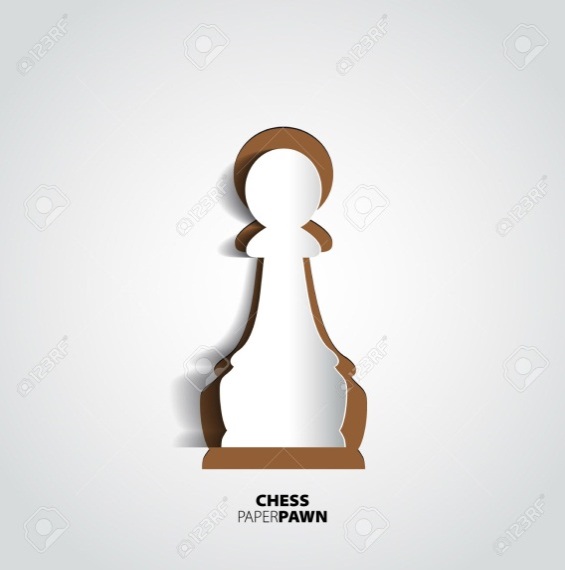 sekretariat@zs2lubin.edu.plstrona internetowa: www.zs2lubin.edu.pl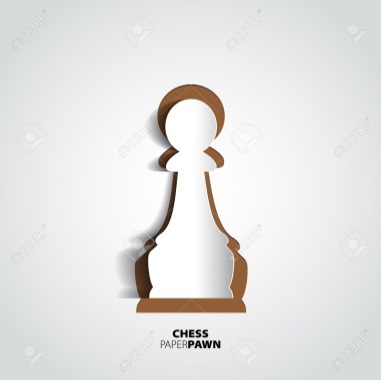 RAMOWY PROGRAM IMPREZYgodz. 09:00 – 09:30 – zapisy, potwierdzenie uczestnictwa, pobieranie opłat.godz. 09.45 – Odprawa techniczna. Przydział miejsc wg kojarzenia komputerowegogodz. 10.00 – ROZPOCZĘCIE TURNIEJUgodz. 16:30 – Zakończenie Turnieju